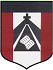 CLASE CORRESPONDIENTE AL DIA JUEVES 19 DE NOVIEMBREEDUCACIÓN FISICAPROFESOR MENTA ANDRÉSamenta@institutonsvallecba.edu.ar5° GRADO BCONTENIDO A TRABAJAR: Habilidades MotricesBUENOS DIAS FAMILIAS! Esta semana tenemos clase en vivo el JUEVES 19 DE NOVIEMBRE de 10:40 hs a 11.10 hs.Buscamos un lugar cómodo para poder trabajarAcomodamos la pantalla en un lugar que la pueda ver perfectamente Ingresamos a la video llamada con el micrófono apagadoElemento para trabajar: ELEMENTO: PELOTA QUE PIQUE (PUEDE SER CUALQUIERA)Les dejo el enlace para que puedan unirse: https://meet.google.com/bjm-xhfk-qesLOS ESPEROMUCHAS GRACIAS!!SALUDOS!!!PROFE. ANDRÉS.